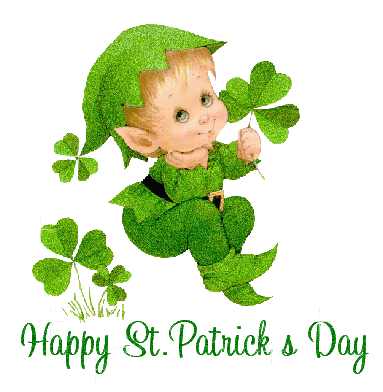 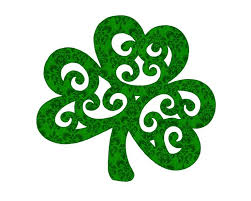 	   	HAPPY ST PATRICK’S DAY   Thursday 16TH March 2023MENUBreaded Chicken BitesTossed SaladchipsShamrock Biscuit & Fresh FruitOrange JuicePrice £2.60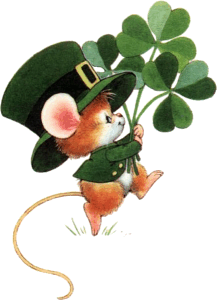 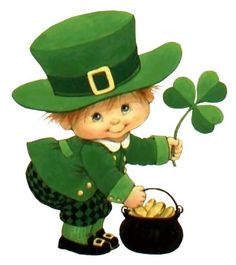 